УтверждаюВрио заведующей  МБДОУ«Детский сад № 3 с. Октябрьское»___________ Тедеева В.Е.Открытое занятие по познавательно-исследовательской деятельности в старшей группе«Мыло и его секреты»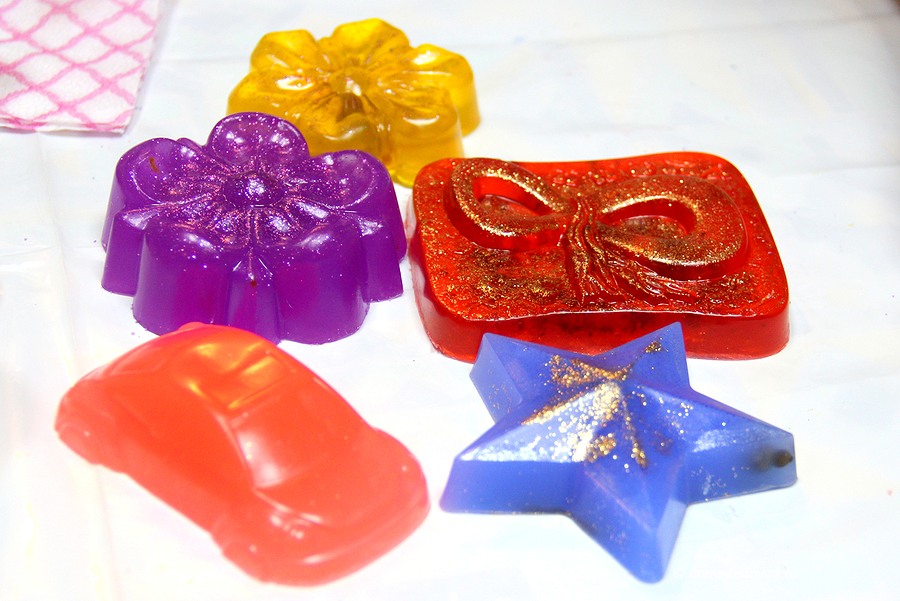 Воспитатель: Тедеева Д.И.Март 2022гОбразовательная область: познавательное развитие.Интеграция образовательных областей: познавательное развитие, социально-коммуникативное развитие, художественно-эстетическое развитие, физическое развитие, речевое развитие.Возраст детей: старшая группаФормы занятия (ООД): экспериментирование.Цель: ознакомление детей со свойствами мыла, его разновидностями и назначением.Задачи:Образовательные: расширить представления детей о свойствах мыла (твердость, гладкость, скользкое, теплая, прозрачная, мыльные пузыри, пена) путем исследовательской деятельности;  активизировать словарь детей на основе знаний о мыле и воде: туалетное мыло, детское, хозяйственное, лаборатория); закрепить правила безопасности при работе с мылом.Развивающие: развивать умение на основе опытов анализировать и делать выводы; развивать мышление, память, воображение.Воспитательные: воспитывать культурно- гигиенические навыкиОборудование и материалы: миски для каждого ребенка и воспитателя; трубочки для коктейлей по количеству детей; мыло разной формы, цвета, размера (для выставки); куски мыла по количеству детей; венчик; салфетки для рук; халаты по количеству детейХод НОДI часть. Орг момент. ПриветствиеСтанем рядышком по кругуСкажем: Здравствуйте, друг другу.Нам здороваться не лень, Всем привет и добрый день! Если каждый улыбнется ,Утро доброе начнется.-Доброе утро!1. «Письмо»- А сейчас, ребята, внимание! К нам в садик пришло Электронное письмо . - Посмотрите на экран и догадайтесь, от кого письмо.- Давайте прочтем его.«Здравствуйте, дорогие ребята!Я узнал ,что сегодня  у вас будет праздник , а у меня на подарочной фабрике закончились мыльные пузыри. А ведь их так любят малыши всего мира!Я хотел узнать у Мойдодыра, как их сделать, но он, как всегда, занят – отмывает всех «грязнуль» к празднику.Я знаю, что вы умные и любознательные дети, поэтому прошу вас – помогите мне!Заранее благодарен,Ваш Мыл Иванович.»- Ребята догодались кто это? Поможем ему? Как мы можем помочь Мыл Ивановичу?- Попробуем сами изготовить мыльные пузыри?- А как вы думаете, из чего они делаются?2. Беседа о мыле.- Ребята, а для чего нужно мыло?- А разве нельзя вымыть руки и лицо обыкновенной водой?- Правильно, мыло отмывает грязь, уничтожает микробы и неприятные запахи. «От простой воды и мылаУ микробов тают силы»- А вы хотите узнать как появилось первое мыло? История возникновения мыла- Мыло начали варить еще много веков назад, поэтому об истории его возникновения нам остается лишь догадываться. Конечно, раньше это было совсем не то мыло, которым привыкли мы пользоваться. Но, в то же время, это был серьезный шаг на пути к процедурам гигиены, поскольку до появления мыла все очищающие процедуры происходили с использованием самых разных средств, порой очень неожиданных, например песок.Уже позже выяснилось, что мыло способно уберечь человека от бактерий и микробов. Именно это открытие повлекло за собой активное использование мыла всеми людьми . Это гигиена человека.Знакомство с коллекцией- Ребята, у нас в зале есть коллекция мыла. Давайте-ка внимательно рассмотрим ее.- Какое мыло бывает ? (квадратное, круглое, прямоугольное, овальное-многообразие цветов-большое, маленькое- многообразие запахов(жидкое, твердое, туалетное – для всех, детское – для детей, хозяйственное – для стирки)II основная часть1. Ребята мы же обещали помочь Мыл Ивановичу и-  сейчас я приглашаю вас всех в нашу лабораторию. Лаборатория – это место, где проводят различные опыты, исследования. Там всегда чисто, светло, тепло и главное – тихо, потому, что каждый работает над своим открытием. Давайте запомним новое слово и повторим все вместе: лаборатория.  - В лаборатории нам с вами нужно надеть халаты. Это неободимо, что бы наша с вами одежда осталась чистой.2. Правила безопасности.- Мы с вами будем проводить опыты с мылом, и, возможно совершим открытие! Но прежде чем начать наш эксперимент, повторим правила безопасности:1. Всё за собой ты убери,Будь аккуратным и не сори.2. Не пробуй на вкус ничего никогда,Иначе тебя ожидает беда.3. И никогда никому не мешай,Соседа всегда своего уважай!3.И сейчас я предлагаю вам примерить на себя профессию мыловара в нашей научной лабораторииОпыт Мыловарение:Изготовление формового мыла из мыльной основы:1. Поместите нужное количество кубиков основы для мыла в емкость для растапливания.2. Поместите емкость с кубиками в м/волновую печь до растапливания.3. В полученную массу капнем несколько капель красителя, ароматизатора, добавим натуральное масло для улучшения состава и тот натуральный ингредиент, который нужен именно для вашего мыла. Перемешаем.4. Залейте массу в специальную формочку, сбрызнутую спиртом.5. Еще раз сбрызнем сверху, для удаления пены.А        теперь ждем, когда мыло высохнет. А мы поиграем в такую игру.В нашей лаборатории есть Знаки давайте подойдем и посмотрим:  Знак «Глаз». Слайд №1 Воспитатель : Вспомните, что означает этот символ? (мы можем увидеть). На столе мыло разной формы и цвета.Воспитатель: Какой оно формы? - Дети: Мыло на столе разное : квадратное, овальное, круглое, дельфин, роза, машина, прямоугольное.Воспитатель: Какого цвета мыло? - Дети: Розовое, оранжевое, зеленое, коричневое, белое, желтое, голубое.Воспитатель: Ну, что идём дальше исследовать мылоВоспитатель: Вспомните, что означает этот символ? Знак «Нос» Слайд №2 Воспитатель : Вспомните, что означает этот символ? (можем понюхать мыло). Понюхайте мыло. Что вы чувствуете? (Мыло пахнет).- Какой запах мыла у тебя, Георгий? (Зарина, Сабина) – клубничное, лимонное, цветочное и т. д.- Какое мыло имеет неприятный запах? Как оно называется? (Хозяйственное).Воспитатель: Итак, наши глазки увидели что? (Что мыло может быть разным по цвету и по форме)Воспитатель: Наши носики почувствовали что? (Мыло имеет запах, оно ароматное, душистое, пахнет.)- Засиделись мы немножко. Чтобы косточки размять предлагаю вам поиграть.ФизминуткаРаз, два, три, четыре, пять,
Будем пузыри пускать!
Дунем в трубочку тихонько,
Полетят они легонько.Раз, два, три, четыре, пять,
Не пытайтесь их поймать!
Чуть дотронетесь рукой,
Хлоп!... И пусто над тобой!Воспитатель: Играем дальше, какой символ вы видите? «Рука» Слайд №3 Воспитатель: Что означает этот символ? (Можно потрогать)Воспитатель: Дети подойдите к этому столу. Возьмите мыло в руки.- Какое оно на ощупь? -Дети: Твердое, гладкое.Воспитатель: Проверьте, постучите. Твердое? -Дети: Да.Воспитатель: Перед вами стоит миска, как вы думаете, что в ней? (Вода)-Давайте опустим мыло в таз с водой и достанем снова. (Дети опускают мыло в воду, затем берут его в руки. Мыло выскальзывает, дети опять берут его)Мойся, мыло, Не ленись!Не выскальзывай, Не злись!Ты зачем опять упало?Будем мыть тебя сначала.Воспитатель: Что же происходит с мылом?-(Оно стало скользким, мокрым, на руках появляется пена.)Опыт надуваем пузыри рукамиВоспитатель: Можно ли нам дальше работать с мыльными руками? Почему? Помойте руки в чистом тазу. Вытрите их салфетками.Воспитатель: мы эксперементируем дальше. Больше видим, узнаем. «Рука рисует» Слайд №4 Воспитатель: Вспомните, что означает это символ? (с помощью рук можно выполнять действия) (На столе лежат кусочки мыла, лоскуток однотонной темной ткани)Воспитатель: Возьмите бархатную бумагу и кусочек мыла. Что мы можем с этим сделать? (Предположения детей)Воспитатель: Проведите мылом по бархатной бумаге вверху листа. Что происходит, что вы видите? -Дети: Остается белая линия, появился белый след.Воспитатель: Ребята, есть такая профессия швея. Швея шьет одежду. Но сначала она делает выкройку на ткани, рисует кусочком мыла. Попробуйте нарисовать линии. (Дети рисуют платья, юбочки или футболки)Слайд №5 «Рука и глаз» Глаза будут смотреть, а руки делатьВоспитатель: Ребята, вспомните, что мы вчера вечером положили в стакан с водой (Мыло)- Для чего мы его положили? (Чтобы узнать, что с ним произойдет в воде)- Пойдемте, посмотрим.- Что произошло с мылом? (Вода стала мутной. Мыло стало больше)- Как вы думаете, почему? (В воде мыло набухает)- Интересно, каким оно стало? Давайте попробуем. Возьмите палочку и попробуйте мыло в воде. Какое оно на ощупь? (Мягкое)- Помешайте палочкой в воде. Какая стала вода? (Мыльная)- Что появилось наверху воды? (Мыльная пена)-  Рассмотрите, из чего состоит мыльная пена? (Из мыльных маленьких пузырей)- Какой пленочкой покрыты мыльные пузыри? (Прозрачной) - Так охота, чтоб пена была цветная, как нам сделать это, кто-нибудь знает? (Покрасить водичку)- Давайте это сделаем (Дети добавляют гуашь в баночку с мыльной водой)- Куда же можно использовать эту цветную мыльную пену? (Мыльные пузыри)Слайд №6 воздушные мыльные пузыриВоспитатель: Ой смотрите, а это что такое? (ответы детей мыльные воздушные пузыри)Игра с мыльными воздушными пузырями.Воспитатель: Вот и пришло время посмотреть наше волшебное мыло кот мы сделали сами. Рассматривание мыла. А Мыл Иванович благодарит Вас за такое великолепное знание про мыло и мыльные пузыри .А что вам понравилось  больше всего? (Ответы детей)Все микробы и бациллы
Как огня боятся мыла.
Нужно руки с мылом мыть,
Чтоб здоровенькими быть.Знают дети все вокруг –
Мыло наш надежный друг!